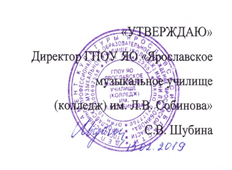 1.1. Положение о порядке формирования, ведения и хранения личных дел обучающихся1.2. Настоящее Положение разработано в соответствии с:	Федеральным законом от 29.12.2012 No 273 «Об образовании в Российской Федерации»;	Федеральным законом от 27.07.2006 No 152 ФЗ «О персональных данных»;	Основными правилами работы архивов организаций (одобрено решением коллегии Росархива от 06.02.2002);	Уставом образовательной организации;	Правилами приема в образовательную организацию.1.3.Положение обязательно к применению приемной комиссией, всеми структурными подразделениями образовательной организации, ответственными за формирование, ведение и хранение личных дел обучающихся, секретарем учебной части. 1.4.Сведения, содержащиеся в материалах личного дела обучающихся, относятся к персональным данным и являются конфиденциальной информацией. При передаче персональных данных обучающихся необходимо соблюдать определенные требования:	не сообщать персональные данные обучающихся третьей стороне безписьменного согласия обучающихся, за исключением случаев, когда это необходимо в целях предупреждения угрозы жизни и здоровью обучающихся, а также в других случаях, предусмотренных законодательством;	не сообщать персональные данные обучающегося в коммерческих целях без его письменного согласия;	разрешать доступ к персональным данным обучающихся только специально уполномоченным лицам, при этом указанные лица должны иметь право получать только те персональные данные обучающихся, которые необходимы для выполнения конкретных функций;	не запрашивать информацию о состоянии здоровья обучающегося, за исключением тех сведений, которые относятся к вопросу о возможности получения обучающимися образовательных услуг.1.5. Документы из личного дела обучающихся или их копии могут быть выданы по требованию уполномоченных органов в установленном порядке после получения разрешения от руководителя образовательной организации. Оригиналы документов из личного дела обучающихся выдаются по описи. При этом в дело прикладывается копия выдаваемого документа.1.6. Лица, виновные в нарушении норм, регулирующих получение, обработку и защиту персональных данных обучающихся, несут дисциплинарную, материальную, гражданскую, административную и уголовную ответственность в порядке, установленном законодательством. Ответственность за соблюдение установленных настоящим Положением требований также возлагается на администрацию образовательной организации.2. Состав документов личного дела2.1. Личное дело – совокупность документов, содержащих сведения об обучающемся в образовательной организации. 2.2.В состав личного дела студента входят следующие документы:	заявление на имя руководителя образовательной организации о приеме;	копия документа, удостоверяющего личность; 	документ об образовании государственного образца (подлинник или копия, заверенная в нотариальном порядке); 	медицинская справка;	фотографии размером 3x4;	заявления, справки и другие документы, академическая справка или диплом об образовании, выданные другой образовательной организацией;	зачетная книжка;	копия академической справки, выданной образовательной организацией;	копия диплома и приложения к нему;	внутренняя опись документов, имеющихся в личном деле.2.3. Внутренняя опись документов, имеющихся в личном деле, содержит сведения о порядковых номерах документов дела, их заголовках и количествах занимаемых листов. 2.4. При заверении копий документов, приобщаемых в личное дело, выполняется заверительная надпись: «Копия верна», должность работника, подпись, инициалы и фамилия работника, дата подписи и печать.3. Формирование личных дел3.1.На каждого поступающего в образовательную организацию в Приемной комиссии заводится личное дело абитуриента. Абитуриенту выдается расписка о приеме документов с указанием полного перечня всех сданных им документов. Каждое личное дело формируется в отдельной папке. На обложке делаются отметки: номер дела, фамилия, имя, отчество.3.2. При зачислении обучающегося для продолжения образования, в том числе в порядке перевода из другой образовательной организации, его личное дело формируется секретарем учебной части. Личные дела (с копиями документов) абитуриентов, не зачисленных в число обучающихся, расформировываются и уничтожаются работниками Приемной комиссии.4. Ведение личных дел в период обучения4.1. Во время обучения обучающихся ответственность за ведение их личных дел возлагается на секретаря учебной части, в должностные обязанности которого входит работа с личными делами.4.2.На секретаря учебной части возлагается оформление студенческих билетов и зачетных книжек. Зачетные книжки подписываются руководителем образовательной организации и заверяются печатью. Личному делу, студенческому билету и зачетной книжке обучающегося присваивается один и тот же унифицированный номер. При получении студенческого билета и зачетной книжки обучающийся расписывается в Журнале регистрации выданных документов. В случае утраты студенческого билета или зачетной книжки обучающемуся выдается новый документ с отметкой «дубликат», который сохраняет порядковый номер утерянного. При отчислении обучающегося из образовательной организациии зачетная книжка сдаются в учебную часть для приобщения к личному делу.4.3. При переводе обучающегося внутри образовательной организациис одной основной образовательной программы (формы обучения) на другую, смене фамилии и иных изменениях обучающемуся сохраняется зачетная книжка, в которую вносятся соответствующие исправления, заверенные подписью руководителя образовательной организации и печатью. На личном деле делается отметка о соответствующем приказе.4.4.При восстановлении обучающегося, отчисленного из образовательной организации, продолжается ведение личного дела, сформированного ранее. В личное дело обучающегося включается заявление о восстановлении на имя руководителя образовательной организации, на личном деле делается отметка о соответствующем приказе, копия приказа о восстановлении, новый договор на оказание образовательных услуг. Обучающемуся выдается прежняя зачетная книжка.4.6. При отчислении обучающегося из в личное дело вносятся:	отметка о приказе об отчислении;	зачетная книжка;	копия академической справки или копия аттестата (об основном общем образовании или об основном (полном) общем образовании)) (при досрочном отчислении);	копия документа об образовании, полученного в образовательной организации;5.Хранение личных дел5.1. В период поступления и обучения обучающегося в образовательную организацию его личное дело хранится в учебной части. Доступ к личным делам имеет только секретарь учебной части, отвечающий за ведение и хранение личных дел обучающихся. Право доступа к документам личного дела обучающегося имеют: руководитель образовательной организации, зам. руководителя образовательной организации по учебной работе и сотрудники приемной комиссии. Иным лицам право доступа может быть предоставлено на основании служебной записки с резолюцией руководителя образовательной организации.5.2. Изъятие документов из личного дела возможно лишь с разрешения руководителя образовательной организации и уведомления сотрудника, ведущего личные дела. 5.3. В случае утраты/порчи личного дела по каким-либо причинам, работником, ответственным за работу с личными делами, составляется акт об утере/порчи личного дела и формируется новое личное дело.5.4. Заключительную работу по ведению личных дел обучающихся, отчисленных до окончания нормативного срока обучения в образовательной организации, производит секретарь учебной части. Секретарь учебной части обязан сделать отметку о приказе об отчислении и вложить в личное дело:	копию академической справки, аттестата (об основном общем образовании), аттестата об основном (полном) общем образовании;	зачетную книжку.Необходимо выдать документ государственного образца об образовании, представленного при поступлении в образовательную организацию, под подпись обучающегося с сохранением в личном деле копии данного документа. Секретарь учебной части несет ответственность за сохранность личного дела до передачи в архив. По завершении всех процедур личное дело передается в архив.5.5. Заключительную работу по ведению личных дел обучающихся, отчисленных в связи с окончанием образовательной организации, производит секретарь учебной части, осуществляя:1) отметку о приказе, об окончании обучения в образовательной организации и вложение в личное дело документов в связи с отчислением:	копию диплома с приложением;	зачетную книжку.	выдачу документа государственного образца об образовании, представленного при поступлении в образовательную организацию, под подпись обучающегося с сохранением в личном деле копии данного документа;	закрытие личного дела с вложением листа-заверителя;2) хранение личного дела до передачи его в архив;3) составление акта и описи на передачу личных дел в архив образовательной организации;4) передачу личных дел в архив образовательной организации.5.6. Передача личных дел в архив осуществляется по акту в начале календарного года общим списком. Для передачи личных дел в архив все листы, кроме внутренней описи и листа заверительной надписи, нумеруются арабскими цифрами, которые проставляются в правом верхнем углу простым карандашом. Зачетная книжка и нумеруются каждый одним листом. Личные дела обучающихся, отчисленных в связи с окончанием обучения, сдаются в архив в сшитом состоянии. Личные дела досрочно отчисленных обучающихся сдаются в архив сшитые на скоросшивателе